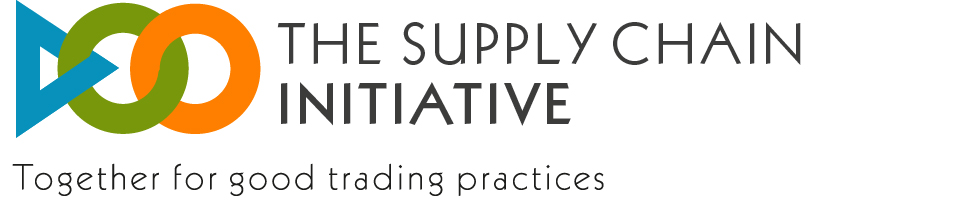 Inquérito de Conformidade da "The Supply Chain Initiative"IntroduçãoA metodologia deste inquérito baseada na Internet garante a confidencialidade das respostas da empresa respondente. Apenas a empresa respondente terá acesso ao questionário e às suas respostas. Um relatório europeu baseado em dados agregados anónimos será partilhado com as empresas respondentes depois do processo de inquérito estar concluído.

Por favor, preencha este questionário até 30 de Setembro de 2014. Tenha em atenção que a formulação das perguntas pode ser ligeiramente diferente da utilizada na estrutura, de forma a facilitar o trabalho de análise.

A frase “The Principles of Good Practice” refere-se aos princípios de boas práticas nas relações verticais da cadeia de abastecimento alimentar, adotados a 29 de Novembro de 2011.Demografia da empresaRespeito dos compromissos do processo9.b) Quantas reclamações efetuou? [Inscreva um número na caixa abaixo]

14.Nas reclamações recebidas desde a sua inscrição, quais dos seguintes princípios de boa prática têm sido alegadamente infringidos?
[Assinale uma ou várias opções]

Satisfação e impacto nos negóciosConclusãoObrigado pelo tempo e o apoio dispensados na recolha de factos e números relativamente à implementação da Supply Chain Initiative – Together for good trading practices.

Se tiver perguntas acerca do conteúdo do inquérito, envie um email para jimbert@eurocoop.coop

Se tiver algum problema técnico, contacte ariane.valsamis@dedicated.be

Assinale a opção “Validar" e clique em “Enviar"1. Para que país está a responder a este inquérito? [Assinale apenas uma das opções]2. Qual é a dimensão da sua empresa neste país?

colaboradores em 2013 [assinale uma das opções]Volume de negócios em 2013 [assinale uma das opções]Balanço geral em 2013 [assinale uma das opções]3. Em que parte da cadeia de abastecimento alimentar intervém a sua empresa neste país? [Assinale uma ou várias opções]4.a) Foi implementada alguma formação para garantir a conformidade para com os princípios de boas práticas?
[Assinale apenas uma das opções]b) Quantos colaboradores receberam formação? [Introduza um número]

5.Para quando está programada a conclusão da formação? [Assinale apenas uma das opções]6. A sua empresa está a utilizar o módulo de e-learning fornecido pelo Grupo de Governação e desenvolvido pela SAI?
[Assinale apenas uma das opções]EficiênciaClarezaUtilidade8.a) A sua empresa informou os seus parceiros comerciais do seu envolvimento na The Supply Chain Initiative? [Assinale apenas uma das opções]b) Quais das seguintes ferramentas tem utilizado para informar os seus parceiros comerciais do envolvimento da sua empresa na The Supply Chain Initiative?
[Assinale uma ou várias opções]Medimos a eficácia das opções de resolução de litígios oferecidas pela The Supply Chain Initiative.

9.a) A sua empresa tem efetuado reclamações dos parceiros comerciais relativamente a alegadas violações dos princípios de boas práticas, desde a sua adesão?reclamações
10. Nas reclamações apresentadas desde a sua adesão, quais dos seguintes princípios de boas práticas têm sido alegadamente violados
[Assinale uma ou várias opções]11.a) Desde a sua adesão, a sua empresa foi exposta a retaliação comercial por um parceiro comercial inscrito na Supply Chain Initiative, depois de ter acionado uma das opções disponíveis de resolução de litígios? [Assinale apenas uma das opções]b) Quantas vezes (em relação ao número total de reclamações que registou) [Introduza um número]

Se foram utilizados vários mecanismos, mencione o último mecanismo que levou à resolução da disputa

Se foram utilizados vários mecanismos, mencione o último mecanismo que levou à resolução da disputa

Se foram utilizados vários mecanismos, mencione o último mecanismo que levou à resolução da disputa

Se foram utilizados vários mecanismos, mencione o último mecanismo que levou à resolução da disputa

Número de reclamações apresentadas pela sua empresa que foram resolvidas desde a sua adesãoNúmero de reclamações apresentadas pela sua empresa que foram resolvidas num período de 4 meses Via comercial (elevar o problema a um nível superior da hierarquia do parceiro comercial)Gabinete interno de resolução de litígios do parceiro comercialMediaçãoArbitragemMétodos jurisdicionais de acordo com os regulamentos e regras nacionais013.a) A sua empresa recebeu reclamações de parceiros comerciais alegando uma infração dos princípios de boas práticas, desde a sua adesão?13.b) Quantas reclamações recebeu? [Introduza um número]

CONSUMIDORES: As partes contratantes devem ter sempre em conta os interesses dos consumidores e a sustentabilidade global da cadeia de abastecimento nas suas relações entre empresas. As partes contratantes devem assegurar a máxima eficiência e a otimização dos recursos na distribuição de mercadorias em toda a cadeia de abastecimento.

LIBERDADE CONTRATUAL: As partes contratantes são entidades económicas independentes, que respeitam o direito mútuo de delinear a sua própria estratégia e política de gestão, incluindo a liberdade de determinar de forma independente se participa ou não em quaisquer acordos

PRÁTICAS COMERCIAIS LEAIS: As partes contratantes devem negociar entre si de forma responsável, de boa-fé e com diligência profissional.

ACORDOS ESCRITOS: Os acordos devem ser reduzidos a escrito, salvo se tal for impraticável ou se os acordos orais forem aceitáveis e convenientes para as partes. Os acordos devem ser claros e transparentes e abranger tantos elementos relevantes e previsíveis quanto possível, incluindo os direitos e os procedimentos de denúncia.

PREVISIBILIDADE: Não são permitidas alterações unilaterais aos termos do contrato exceto se esta possibilidade assim como as suas circunstâncias e condições tenham sido previamente acordadas. Os acordos devem descrever o processo a ser debatido por cada uma das partes assim como as restantes alterações necessárias à implementação do acordo ou decorrentes de circunstâncias imprevisíveis, conforme estipulado no acordo.

CONFORMIDADE: Os acordos devem ser cumpridos.

INFORMAÇÃO: Quando há lugar à troca de informações, esta troca deve ser efetuada em estrita conformidade com a legislação da concorrência e outra legislação aplicável, e as partes devem agir com diligência razoável para assegurar que as informações fornecidas são corretas e não enganosas.

CONFIDENCIALIDADE: A confidencialidade da informação deve ser respeitada, salvo se a informação já for pública ou tiver sido obtida de forma independente pela parte destinatária, de modo legal e de boa-fé. A informação confidencial deve ser utilizada pela parte destinatária exclusivamente para os fins para que lhe foi comunicada.

RESPONSABILIDADE PELO RISCO: Todas as partes contratantes da cadeia de abastecimento alimentar devem suportar os riscos inerentes à sua atividade empresarial.

PEDIDO JUSTIFICÁVEL: Uma parte contratante não poderá recorrer a ameaças para obter uma vantagem injustificada ou transferir um custo injustificado.

Se foram utilizados vários mecanismos, mencione o último mecanismo que levou à resolução do litígio

Se foram utilizados vários mecanismos, mencione o último mecanismo que levou à resolução do litígio

Se foram utilizados vários mecanismos, mencione o último mecanismo que levou à resolução do litígio

Se foram utilizados vários mecanismos, mencione o último mecanismo que levou à resolução do litígio

Número de reclamações recebidas pela sua empresa que foram resolvidas desde a sua adesãoNúmero de reclamações recebidas pela sua empresa que foram resolvidas num período de 4 meses Via comercial (elevar o problema a um nível superior da hierarquia do parceiro comercial)Gabinete interno de resolução de disputa do parceiro comercialMediaçãoArbitragemMétodos jurisdicionais de acordo com os regulamentos e regras nacionais016. Desde a sua adesão à Supply Chain Initiative, a sua empresa registou alguma melhoria nas práticas comerciais?
[Assinale apenas uma das opções]17. Numa escala de 1 a 10, em que 1 corresponde a fraco e 10 a excelente, indique o grau de satisfação global da sua empresa relativamente à Iniciativa?
[Assinale apenas uma das opções]

As informações fornecidas serão tratadas de modo confidencial. Para nos ajudar a garantir a gestão apropriada do inquérito e eliminar uma eventual duplicação, agradecemos que nos forneça as seguintes informações.

Nome da empresa(empresa nacional):

País:Qual é a sua função na empresa?